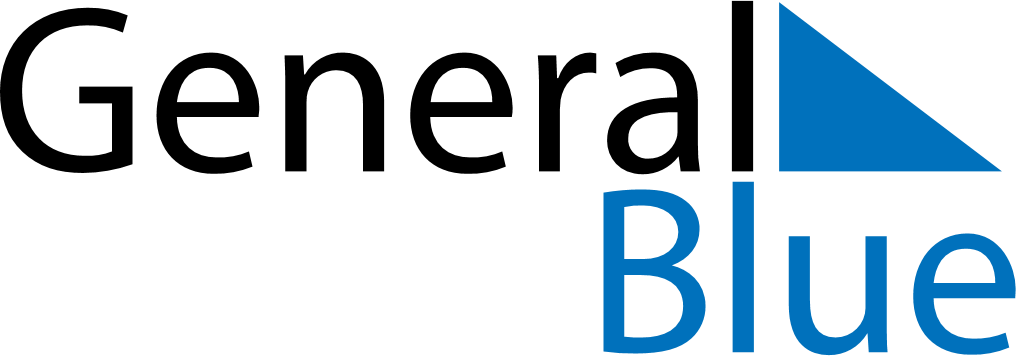 October 2024October 2024October 2024October 2024October 2024October 2024Zdenci, Virovitica-Podravina, CroatiaZdenci, Virovitica-Podravina, CroatiaZdenci, Virovitica-Podravina, CroatiaZdenci, Virovitica-Podravina, CroatiaZdenci, Virovitica-Podravina, CroatiaZdenci, Virovitica-Podravina, CroatiaSunday Monday Tuesday Wednesday Thursday Friday Saturday 1 2 3 4 5 Sunrise: 6:46 AM Sunset: 6:29 PM Daylight: 11 hours and 42 minutes. Sunrise: 6:47 AM Sunset: 6:27 PM Daylight: 11 hours and 39 minutes. Sunrise: 6:49 AM Sunset: 6:25 PM Daylight: 11 hours and 36 minutes. Sunrise: 6:50 AM Sunset: 6:23 PM Daylight: 11 hours and 33 minutes. Sunrise: 6:51 AM Sunset: 6:21 PM Daylight: 11 hours and 29 minutes. 6 7 8 9 10 11 12 Sunrise: 6:52 AM Sunset: 6:19 PM Daylight: 11 hours and 26 minutes. Sunrise: 6:54 AM Sunset: 6:17 PM Daylight: 11 hours and 23 minutes. Sunrise: 6:55 AM Sunset: 6:15 PM Daylight: 11 hours and 20 minutes. Sunrise: 6:56 AM Sunset: 6:14 PM Daylight: 11 hours and 17 minutes. Sunrise: 6:58 AM Sunset: 6:12 PM Daylight: 11 hours and 14 minutes. Sunrise: 6:59 AM Sunset: 6:10 PM Daylight: 11 hours and 11 minutes. Sunrise: 7:00 AM Sunset: 6:08 PM Daylight: 11 hours and 7 minutes. 13 14 15 16 17 18 19 Sunrise: 7:02 AM Sunset: 6:06 PM Daylight: 11 hours and 4 minutes. Sunrise: 7:03 AM Sunset: 6:05 PM Daylight: 11 hours and 1 minute. Sunrise: 7:04 AM Sunset: 6:03 PM Daylight: 10 hours and 58 minutes. Sunrise: 7:06 AM Sunset: 6:01 PM Daylight: 10 hours and 55 minutes. Sunrise: 7:07 AM Sunset: 5:59 PM Daylight: 10 hours and 52 minutes. Sunrise: 7:08 AM Sunset: 5:57 PM Daylight: 10 hours and 49 minutes. Sunrise: 7:10 AM Sunset: 5:56 PM Daylight: 10 hours and 46 minutes. 20 21 22 23 24 25 26 Sunrise: 7:11 AM Sunset: 5:54 PM Daylight: 10 hours and 43 minutes. Sunrise: 7:12 AM Sunset: 5:52 PM Daylight: 10 hours and 40 minutes. Sunrise: 7:14 AM Sunset: 5:51 PM Daylight: 10 hours and 37 minutes. Sunrise: 7:15 AM Sunset: 5:49 PM Daylight: 10 hours and 34 minutes. Sunrise: 7:16 AM Sunset: 5:47 PM Daylight: 10 hours and 31 minutes. Sunrise: 7:18 AM Sunset: 5:46 PM Daylight: 10 hours and 28 minutes. Sunrise: 7:19 AM Sunset: 5:44 PM Daylight: 10 hours and 25 minutes. 27 28 29 30 31 Sunrise: 6:20 AM Sunset: 4:43 PM Daylight: 10 hours and 22 minutes. Sunrise: 6:22 AM Sunset: 4:41 PM Daylight: 10 hours and 19 minutes. Sunrise: 6:23 AM Sunset: 4:39 PM Daylight: 10 hours and 16 minutes. Sunrise: 6:25 AM Sunset: 4:38 PM Daylight: 10 hours and 13 minutes. Sunrise: 6:26 AM Sunset: 4:36 PM Daylight: 10 hours and 10 minutes. 